Go Red Sox!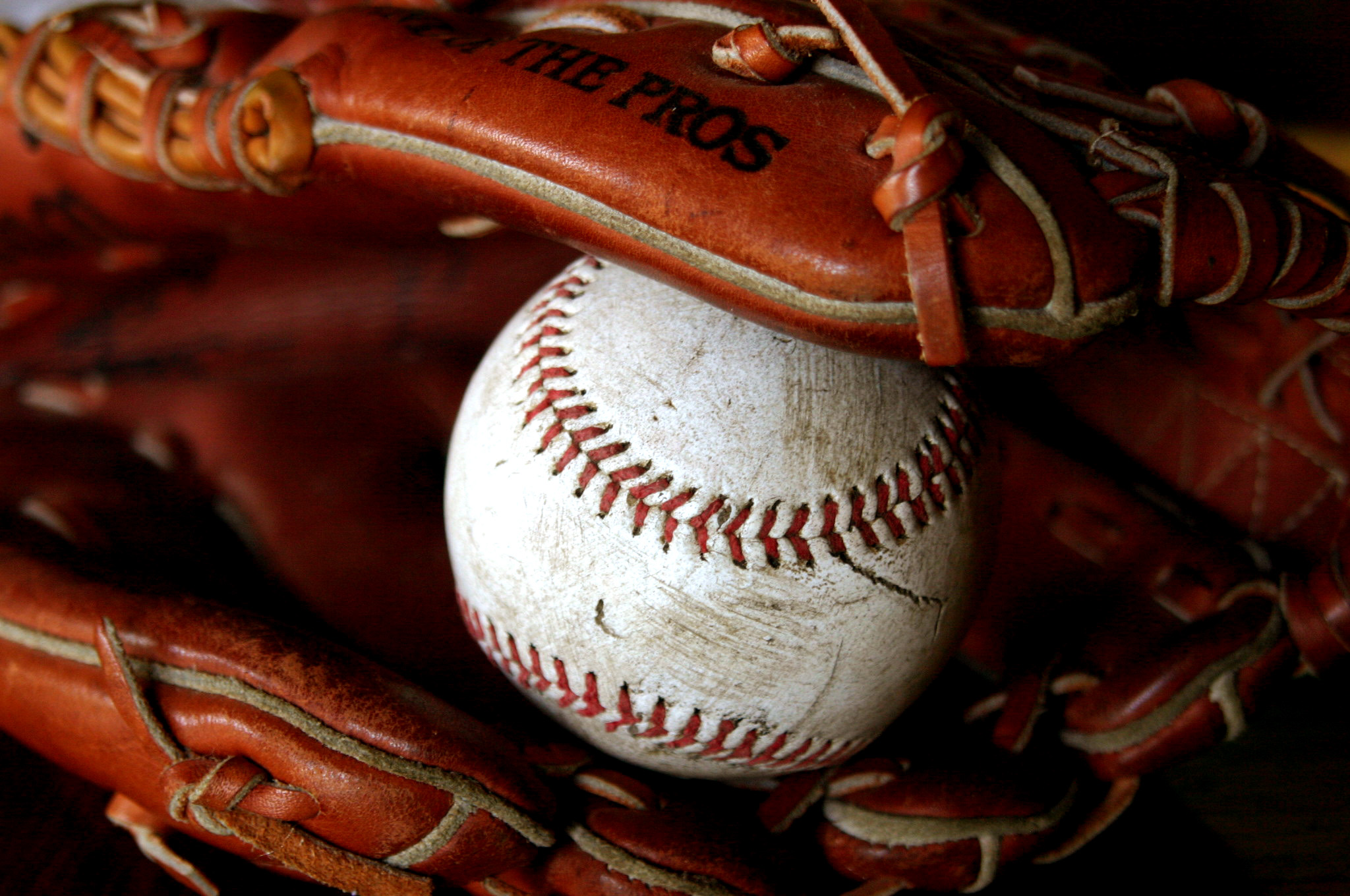 Why fly to Florida when you can watch the game 
in Bolton for free?Get your root beer here… Fenway Franks, peanuts, and Cracker Jack, too! Feel like you are at the ball park. Watch the baseball game on our big flat-screen TV.Boston Red Sox vs. Tampa Bay RaysHome Opening Day: Thursday, April 5, 2018 at 1:30 PMGame starts at 2:05 PMBolton Manor Community Room:600 Main Street, BoltonPlease RSVP: Sign-up sheet or 978-627-4135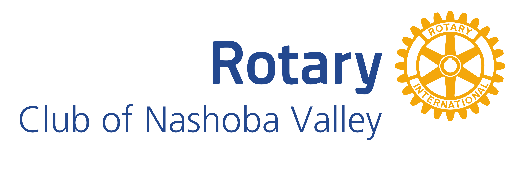 Sponsored by the Rotary Club of Nashoba Valley& Bolton Council On Aging